ISTITUTO COMPRENSIVO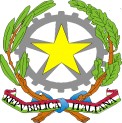 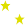 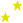 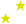 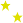 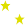 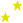 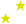 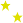 di Scuola dell’Infanzia, Primaria e Secondaria di I° Grado GENZANO DI LUCANIAVia Nino Bixio, 1 - 85013 Genzano di Lucania (PZ)Tel.-0971 774900 - Fax: 0971 1656103 e-mail: pzic869009@Istruzione.it Posta certificata: pzic869009@pec.istruzione.itC.F. 96032780767 C.U. : UF8MBGMODULO RICHIESTA ASSEGNAZIONE FUNZIONI STRUMENTALI AL PTOF ANNO SCOLASTICO 2020/2021Il/la sottoscritto/a  	Docente di  	presso codesto Istitutoa seguito di delibera, assunta dal Collegio Docenti unitario in data 4 settembre 2019VISTE le funzioni strumentali al PTOF individuate;CONSIDERATE le competenze ed i requisiti formulati;PRESO ATTO che la durata di ciascuna funzione strumentale al POF è corrispondente ad un anno;D I C H I A R A:la propria disponibilità ad assumere la seguente funzione strumentale al PTOFAREA 1: AGGIORNAMENTO PTOF –AUTOVALUTAZIONE - INVALSIAREA 2: GESTIONE SITO WEB - FORMAZIONE E AGGIORNAMENTO PERSONALE DELLA SCUOLAAREA 3: INCLUSIONEAREA 4: SERVIZI AGLI ALUNNIAREA 5: RAPPORTI CON IL TERRITORIOSi dichiarano i seguenti titoli:Si allega alla presente curriculum vitae formato europeo.Genzano di Lucania, li .............................................................Firma del docenteA)Esperienze relative all’areaB)Precedenti incarichi di Funzione StrumentaleC)Corsi di aggiornamento attinenti all’area